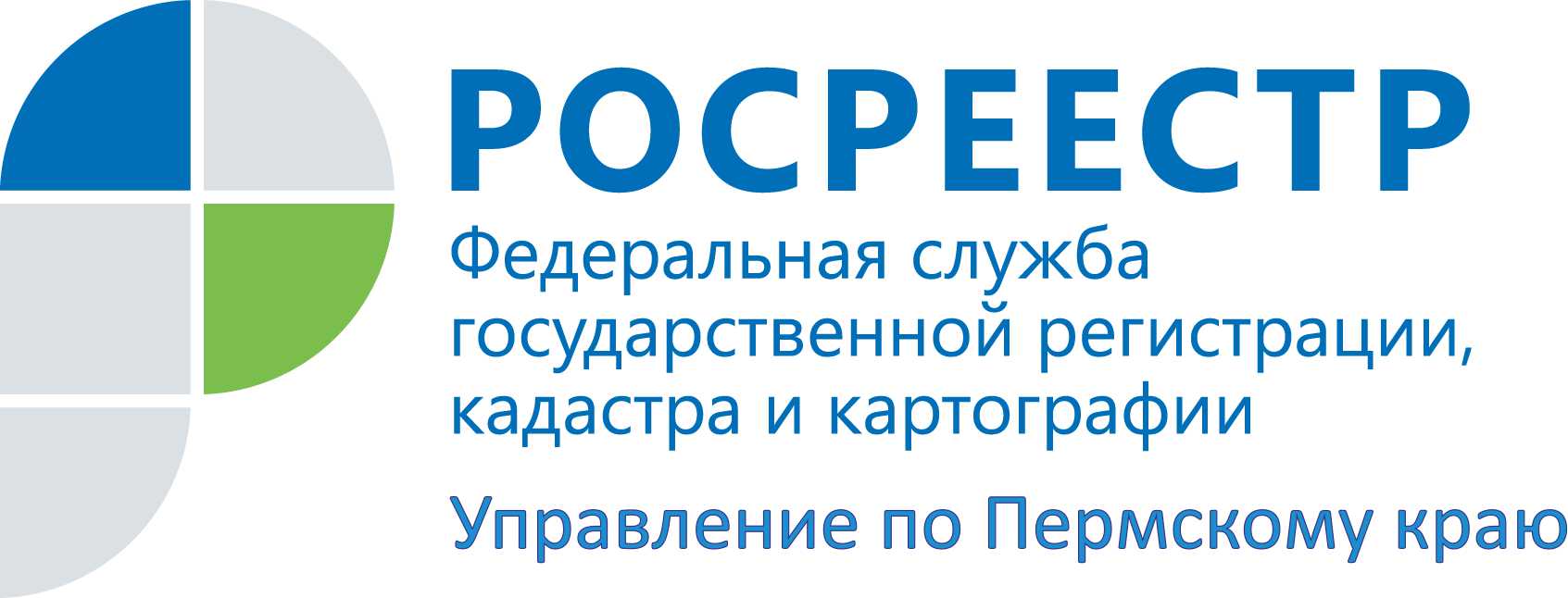 ПРЕСС-РЕЛИЗСотрудники Росреестра провели урок права для учащихся колледжа промышленных технологийСпециалисты Суксунского отдела краевого Управления Росреестра провели урок права в Суксунском филиале «Кунгурского колледжа промышленных технологий, управления и дизайна». Начальник Суксунского отдела Управления Надежда Плотникова рассказала учащимся об охране имущественных прав на земельные участки, о самовольном занятии земельного участка, о том, как правильно осуществляется процедура согласования границ земельных участков между соседями, о том, какие функции исполняет государственный земельный инспектор и как оспорить кадастровую стоимость земельных участков.     В ходе урока от учеников и преподавателя поступило множество вопросов по различным жизненным ситуациям, на которые сотрудниками Росреестра даны были исчерпывающие ответы.Контакты для СМИПресс-служба Управления Федеральной службы 
государственной регистрации, кадастра и картографии (Росреестр) по Пермскому краюСветлана Пономарева+7 342 218-35-82Диляра Моргун, Наталья Панкова+7 342 218-35-83press@rosreestr59.ruhttp://to59.rosreestr.ru/ http://vk.com/public49884202